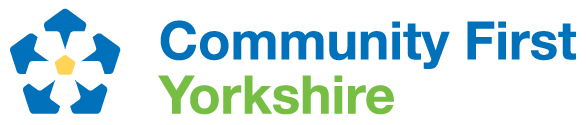 Sample Volunteer PolicyIf you want to use this sample policy, we’ve kept it as a word document so that you can simply copy and paste it and fill in.Introduction[NAME OF ORGANISATION] aims to: [INSERT ORGANISATION AIMS] Volunteers make a vital contribution to our aims. We recognise the added value that volunteers bring to our organisation and those who use our services. Volunteer involvement in this organisation does not replace or devalue the role of paid staff. Within [NAME OF ORGANISATION] volunteers are involved in:[for example: Board of Directors/Management Committee] or[List roles undertaken by volunteers][NAME OF ORGANISATION] aims to have a reciprocal and mutually beneficial relationship with our volunteers; with their involvement, informing and developing our work, and enabling individuals to learn skills and achieve personal development through their volunteering. The involvement of volunteers will be guided by the following principles of good practice:the tasks to be performed by volunteers will be clearly defined, so that everyone is sure of their respective roles and responsibilities;the organisation will comply with the Data Protection Act in the use of data held on all volunteers; volunteering opportunities will complement rather than replace the work of paid staff;volunteers will be provided with regular opportunities to share ideas/concerns with a named contact in line with our Support and Supervision Policy; all existing and future policies will be checked as to how they affect volunteers.The purpose of this policyBy adopting this policy [NAME OF ORGANISATION] aims to: highlight and acknowledge the value of the contribution made by volunteersreflect the purpose, values, standards and strategies of the organisation in its approach to involving volunteersrecognise the respective roles, rights and responsibilities of volunteersconfirm this organisation’s commitment to involving volunteers in its workestablish clear principles for the involvement of volunteersensure the ongoing quality of both the volunteering opportunities on offer and the work carried out by our volunteers.This policy provides an overview of the activities carried out by volunteers currently and provides a basis for the expansion, if required, for the role of volunteers alongside paid staff.  This document and the associated policy, procedures and guidance provide a framework for the involvement of volunteers. Recruitment and selection[NAME OF ORGANISTION] will adhere to its Equalities and Diversity Policy* when recruiting and selecting volunteers. All potential volunteers will be asked to complete a volunteer’s application/registration form. Written task descriptions will outline time, commitment, necessary skills and actual duties. Where there is specific training required this will be highlighted as part of the recruitment process. Where there is a requirement for a Disclosure Check this will be highlighted as part of the recruitment process. All volunteers will be required to provide two references. Where individuals cannot be placed we will endeavour to refer them to another agency who can support them to find a volunteering opportunity. Support and supervisionOnce placed, we will expect volunteers to comply with existing policies and procedures. All volunteers are covered under [NAME OF ORGANISATION]’s Public Liability Insurance. All volunteers will have an induction to their volunteering which will involve an overview of the relevant policies and procedures. Following induction, volunteers will have regular support and supervision meetings with a named contact to identify areas for development, or to discuss any issues. A record of these discussions will be held as part of the individual volunteer’s records. Volunteers can have access to their records at any time. Volunteers will be able to claim reasonable expenses for their volunteering in line with the Expenses Policy. Volunteers should discuss any planned expenditure prior to incurring expenses to ensure that they will be covered by the organisation. Where volunteers have holidays or other commitments which means that they cannot attend their normal volunteering, they should advise their named contact to ensure that alternative cover can be arranged. If volunteers require a longer break from their volunteering, they should discuss this with their named contact. [NAME OF ORGANISATION] will endeavour to be as flexible as possible to accommodate the needs of volunteers. Volunteers can access learning and development opportunities which are relevant to their volunteering role throughout their time with [NAME OF ORGANISATION]. Opportunities for learning and development will form part of the discussions at support and supervision sessions. Problem solvingWhere a concern is highlighted – either by a volunteer or about a volunteer, this will be dealt with using the organisation’s Dealing with Difficult Situations policy* or similar. Also, see our ‘What to do if things go wrong’ resource sheet for support.ResponsibilityOverall responsibility for the implementations, monitoring and review of the policy and procedures lies with the [Chair/named contact of the Management Committee or Board]. Implementation and adherence to this policy is the responsibility of all staff and volunteers within the organisation.[Date of Document][Date it is due for review]*If you don’t have one of these policies, please do get in touch (see below) as we can help you develop one.Additional SupportIf you need any advice or support with creating the policy documents outlined in this resource, Community First Yorkshire can help. Find out more about the volunteering support we offer on our website, or simply fill in an enquiry form and we’ll get back to you. Don’t forget, you can advertise your volunteering roles for free on our Volunteering in North Yorkshire (VINY) directory? Updated: JF/21/01/2021Updated 13/11/2020This is not legal advice www.communityfirstyorkshire.org.uk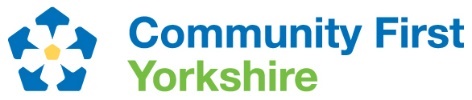 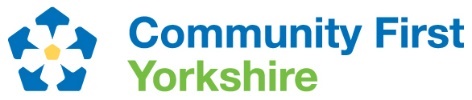 